编号：ZB-2017017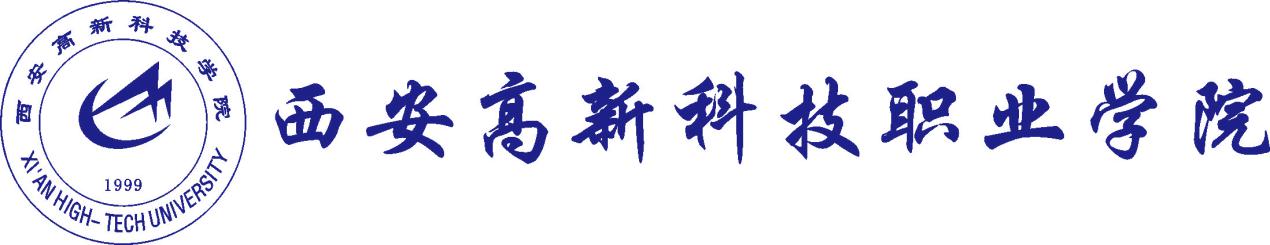 泾河校区3#、4#教学楼工程招标文件项目名称：西安高科学院3#、4#教学楼塑钢窗工程招 标 人：西安高新科技职业学院招标时间：  2017年07月17日  一、招 标 书二、投标书致：西安高新科技职业学院（发包方）在视察现场和审阅招标文件、图纸后，编制投标文件及综合单价。2、我们保证在签订合同后按发包方要求的时间进场施工。3、我们同意本投标书的有效期从回标至合同执行完毕，在有效期内予以接纳对我们的约束力。4、若我们中标，我们同意本投标书的有效期和总包合同一致，在履行总包合同时，本投标书对双方也具有约束力。5、我们保证在中标通知书收到后10天内与发包人商谈合同事宜，如10天内未与发包人联系，发包人可视为自动弃权。6、我们保证按招投标文件的要求兑现承诺的必要要求和优惠条件。7、其他优惠条件：                                          。投标单位名称：	（公司盖章）营业执照号码：	投标人签字：法人代表签字：公司地址：                            公司电话：日期：2017年   月   日三、授权书、委托书西安高新科技职业学院：兹委托（性别：年龄：职称：  ）代表本公司法人就“西安高新科技职业学院3#、4#教学楼塑钢窗制安工程的承包事宜，以本公司的名义签署投标书，并进行合同谈判和处理与之有关的一切事项。同时委托（性别：年龄职称：）代表本公司为西安高科职业学院3#、4#教学楼塑钢窗制安工程的项目经理，协助投标委托代表人参与合同谈判，负责提供材料及安装等有关事项。法人代表签字盖章（授权人）：委托代表人签字盖章（被授权人）：公司盖章：代表人地址：代表人电话：                              委托日期： 2017年   月   日注：投标委托代表人可与项目经理为同一人，也可为二人。四、投标报价单注：以上综合单价包含：材料费、机械费、人工费、运输费、装卸费、文明施工措施费、施工现场协调费、综合管理费、水电费利润、税金等全部费用。                            投标单位：                                                              2017年   月   日工程名称3#、4#教学楼塑钢窗制作、安装工程建设地点陕西省泾阳县泾干镇招标方式邀请招标。承包方式    包工、包料、包质量、包安全、包施工机械、包施工措施、包税费、包文明施工、包成品保护、包竣工验收合格和工程保修等。质量标准合格。招标范围设计图纸范围内塑钢窗的制作、安装工程。报价方式    投标综合单价包括材料费、机械费、人工费、运输费、装卸费、文明施工措施费、施工现场协调费、综合管理费、利润、税金等全部费用。 投标有效期投标书递交后60天内有效。投标单位资质要求投标单位具有独立法人及相应资质的企业；技术要求塑钢推拉窗采用88系列，6+9+6钢化普通白玻璃：型材选用“高科”品牌白色料；五金件采用“春光”品牌；塑钢窗规格、尺寸、分格形状详见设计蓝图建施03图。质量标准1、施工设计图纸及相应的标准图集；2、建筑工程质量验收规范及行业相关标准。招标文件发放时间、地点时间：2017年7月17日18:00.地点：西安高新科技职业学院泾河校区工地办公室投标文件正副本份数正本壹份，副本壹份。投标文件递交截止时间、地点时间：2017年7月20日10:00前.地点：西安高新科技职业学院泾河校区新建办工地办公室招 标联系 人：刘  莎  18092586520现场技术咨询：边景智  13572917353 招 标联系 人：刘  莎  18092586520现场技术咨询：边景智  13572917353 序号项目名称材料品牌计量单位综合单价（元/M2）备注1塑钢推拉窗高科M2